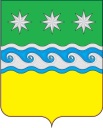 РОССИЙСКАЯ ФЕДЕРАЦИЯАМУРСКАЯ ОБЛАСТЬСОВЕТ НАРОДНЫХ ДЕПУТАТОВ ЗАВИТИНСКОГО МУНИЦИПАЛЬНОГО ОКРУГА(первый созыв)Р Е Ш Е Н И Е16.02.2022                                                                                                  № 134/9 г. Завитинск       В соответствии с Федеральным законом от 06.10.2003 № 131-ФЗ «Об общих принципах организации местного самоуправления в Российской Федерации», Уставом Завитинского муниципального округа Амурской области, Совет народных депутатов Завитинского муниципального округа р е ш и л:       1. Утвердить Положение «О депутатском запросе Совета народных депутатов Завитинского муниципального округа» (прилагается).       2. Настоящее решение вступает в силу после его официального опубликования.       3. Контроль за выполнением настоящего решения возложить на постоянную комиссию по правотворчеству и местному самоуправлению.Председатель  Совета  народныхдепутатов Завитинскогомуниципального  округа                                                                               Н.В.ГорскаяОб  утверждении Положения «О депутатском запросе      Совета       народных      депутатов Завитинского муниципального округа